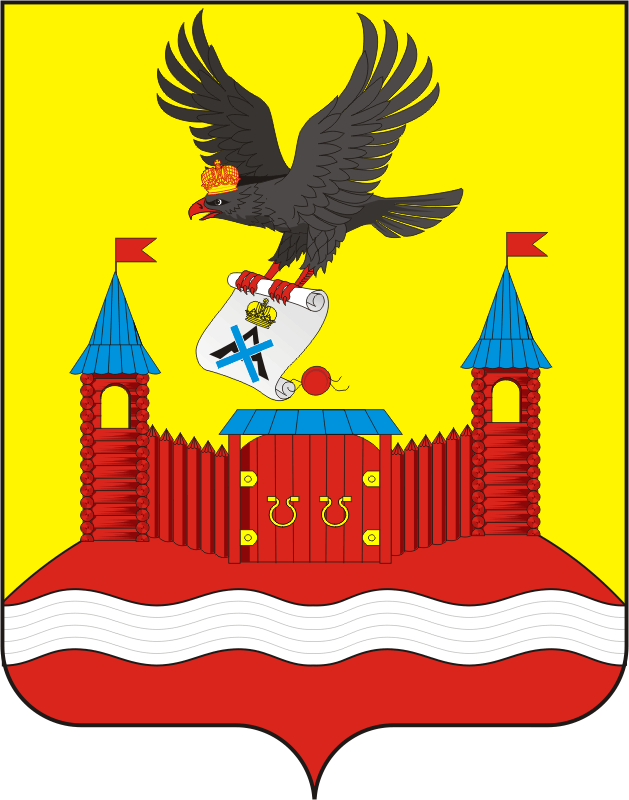 АДМИНИСТРАЦИЯ НОВОЧЕРКАССКОГО СЕЛЬСОВЕТАСАРАКТАШСКОГО РАЙОНА ОРЕНБУРГСКОЙ ОБЛАСТИП О С Т А Н О В Л Е Н И Е _________________________________________________________________________________________________________15.08.2017          Новочеркасск		        № 56  О проведении  аукционапо продаже муниципального имуществаВ соответствии со  статьями 209, 215 Гражданского Кодекса Российской Федерации, Федеральным законом  от 21.12.2002 года № 178-ФЗ «О приватизации государственного и муниципального имущества»,  Положением «Об организации продажи государственного или муниципального имущества на аукционе», утверждённым постановлением Правительства РФ от 12.08.2002 года № 585,  решением Совета депутатов МО Новочеркасский сельсовет от 03.08.2017 года № 71 «Об утверждении   Программы (прогнозного плана) приватизации муниципального имущества на 2017 год», отчётом № 54  «Определения рыночной стоимости помещения интерната, назначение: нежилое, общей площадью 368,5 кв.м.» от 26.06.2017 года, выполненными ООО «Автотехник»:  1. Провести торги по продаже объекта недвижимости, являющихся собственностью муниципального образования Новочеркасский  сельсовет Саракташского района Оренбургской области, в том числе:-  ЛОТ № 1: помещение интерната, назначение: нежилое, общая площадь 368,5 кв.м.,  этаж: 1, 2,  кадастровый номер 56-26-26/007/2010-054), расположенное по адресу: Оренбургская область, Саракташский район, с. Новочеркасск, ул. Парковая, № 10;2. Способ продажи - аукцион, открытый по составу участников и открытый по форме подачи предложения о цене.3. Установить начальную цену объекта торгов: - ЛОТ № 1- 1234720,00 (один миллион двести тридцать четыре тысячи семьсот двадцать) рублей; 4. Шаг аукциона:- ЛОТ № 1- 60000,00 (шестьдесят тысяч) рублей; 5. Размер задатка (20 % от начальной цены): - ЛОТ № 1- 246944,00 (двести сорок шесть тысяч девятьсот сорок четыре) рубля; Критерием  выбора победителя торгов считать наиболее высокую предложенную цену.7.  Утвердить  аукционную документацию (Приложение 1).8. Утвердить проект информационного сообщения о проведении аукциона  (Приложение 2).9.  Извещение о проведении   аукциона разместить на официальном сайте Российской Федерации: www.torgi.gov.ru, официальном сайте администрации МО Новочеркасский сельсовет http://admnovocherkassk.ru/.10. Заключить с МУП «Перспектива» договор на оказание услуг  по проведению процедуры продажи вышеуказанного объекта недвижимости в соответствии с действующим законодательством Российской Федерации.12. Контроль за  исполнением настоящего постановления  оставляю за собой.Глава администрации Новочеркасского сельсовета                                                    Н.Ф. СуюндуковРазослано: прокуратуре, МУП «Перспектива»